                                                                                                                                   Apstiprināšanas datums un paraksts(Paraksta un apstiprina finansējuma saņēmēja paraksta tiesīgā amatpersona)KF vai ERAF projekta informācijas un publicitātes pasākumu plāna veidne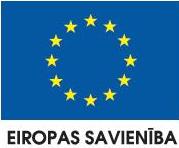 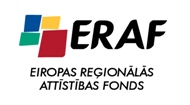 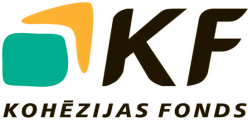 Informatīvo un publicitātes pasākumu plāns*[norādīt projekta numuru un nosaukumu] * Finansējuma saņēmējs plānā iekļauj visus informatīvos un publicitātes pasākumus, ko viņš reāli plāno pildīt un kuras iekļautas projekta iesniegumā, nodrošinot vismaz minimālās publicitātes prasības projekta īstenošanas un pēcieviešanas uzraudzības laikā.Sagatavoja: [vārds, uzvārds, datums, paraksts].Notikums projekta ietvarosInformatīvie un publicitātes pasākumiInformatīvie un publicitātes pasākumiTermiņš vai biežums, mērķauditorijaAtbildīgā personaPiezīmes un komentāri par izpildi(pasākums, datums un atbildīgās personas paraksts)Projekta uzsākšanas posms:Projekta uzsākšanas posms:Projekta uzsākšanas posms:Projekta uzsākšanas posms:Projekta uzsākšanas posms:Projekta uzsākšanas posms:Projekta uzsākšanaInformatīvo un publicitātes pasākumu plāna izstrāde un iesniegšana Vides aizsardzības un reģionālās attīstības  ministrijā apstiprināšanai.[Plānu jāizstrādā 30 dienu laikā pēc civiltiesiskā līguma/vienošanās par projektu stāšanās spēkā]Informatīvo un publicitātes pasākumu plāna izstrāde un iesniegšana Vides aizsardzības un reģionālās attīstības  ministrijā apstiprināšanai.[Plānu jāizstrādā 30 dienu laikā pēc civiltiesiskā līguma/vienošanās par projektu stāšanās spēkā]Projekta uzsākšanas datums:[Jānorāda uzsākšanas datums]Finansējuma saņēmējs[Jānorāda finansējuma saņēmēja nosaukums, par publicitāti atbildīgais darbinieks, amats un kontaktinformācija][Norādīt plāna apstiprināšanas datumu]Projekta īstenošanas posms:Projekta īstenošanas posms:Projekta īstenošanas posms:Projekta īstenošanas posms:Projekta īstenošanas posms:Projekta īstenošanas posms:Būtiskāko projekta īstenošanas stadiju un notikumu atspoguļojums:Projekta laikā noslēgtie līgumi, to realizācija un gaita, svarīgāko objektu atklāšanas u.tml.[šajā sadaļā var sīkāk precizēt konkrētos notikumus]Preses relīzes/informācija plašsaziņas līdzekļiemPreses relīzes/informācija plašsaziņas līdzekļiemNe vēlāk kā dienu pirms plānota notikuma/pasākuma vai notikuma/pasākuma dienā, vai arī, ja tas nav iespējams, ne vēlāk kā 2 dienas pēc notikuma.Mērķauditorija: [norādīt]Finansējuma saņēmējs Būtiskāko projekta īstenošanas stadiju un notikumu atspoguļojums:Projekta laikā noslēgtie līgumi, to realizācija un gaita, svarīgāko objektu atklāšanas u.tml.[šajā sadaļā var sīkāk precizēt konkrētos notikumus]Publikāciju un informācijas veidi  plašsaziņas līdzekļos (pēc Finansējuma saņēmēja iniciatīvas un iespējām) :Publikāciju un informācijas veidi  plašsaziņas līdzekļos (pēc Finansējuma saņēmēja iniciatīvas un iespējām) :Publikāciju un informācijas veidi  plašsaziņas līdzekļos (pēc Finansējuma saņēmēja iniciatīvas un iespējām) :Finansējuma saņēmējs Būtiskāko projekta īstenošanas stadiju un notikumu atspoguļojums:Projekta laikā noslēgtie līgumi, to realizācija un gaita, svarīgāko objektu atklāšanas u.tml.[šajā sadaļā var sīkāk precizēt konkrētos notikumus]Plašsaziņas līdzekļa veidsPlašsaziņas līdzekļa nosaukumsFinansējuma saņēmējs Būtiskāko projekta īstenošanas stadiju un notikumu atspoguļojums:Projekta laikā noslēgtie līgumi, to realizācija un gaita, svarīgāko objektu atklāšanas u.tml.[šajā sadaļā var sīkāk precizēt konkrētos notikumus]Prese:[Jānorāda, kur plānots sniegt informāciju, precizējot konkrētā preses izdevuma – avīzes, žurnāla – nosaukumu];Gadījumos, kad tiek realizēta kāda no projekta komponentēm vai aktuāla informācija par projektu/tiem. Mērķauditorija: [norādīt]Finansējuma saņēmējs Būtiskāko projekta īstenošanas stadiju un notikumu atspoguļojums:Projekta laikā noslēgtie līgumi, to realizācija un gaita, svarīgāko objektu atklāšanas u.tml.[šajā sadaļā var sīkāk precizēt konkrētos notikumus]Radio:[Jānorāda, kur plānots sniegt informāciju, precizējot konkrētās radio stacijas nosaukumu];adījumos, kad tiek realizēta kāda no projekta komponentēm vai aktuāla informācija par projektu/tiem. Mērķauditorija: [norādīt]Finansējuma saņēmējs Būtiskāko projekta īstenošanas stadiju un notikumu atspoguļojums:Projekta laikā noslēgtie līgumi, to realizācija un gaita, svarīgāko objektu atklāšanas u.tml.[šajā sadaļā var sīkāk precizēt konkrētos notikumus]Internets/Finansējuma saņēmēja tīmekļa vietnes :[Jānorāda, kur plānots sniegt informāciju, precizējot konkrētā interneta avota nosaukumu un adresi];Tīmekļa vietņu aktualizācija  jāveic ne retāk kā reizi trīs mēnešos Mērķauditorija: [norādīt]Finansējuma saņēmējs Būtiskāko projekta īstenošanas stadiju un notikumu atspoguļojums:Projekta laikā noslēgtie līgumi, to realizācija un gaita, svarīgāko objektu atklāšanas u.tml.[šajā sadaļā var sīkāk precizēt konkrētos notikumus]TV:[Ja plānots, jānorāda, kur plānots sniegt informāciju, precizējot konkrētās TV programmas nosaukumu; Ja nav plānots, norāda „Nav plānots]Gadījumos, kad tiek realizēta kāda no projekta komponentēm vai aktuāla informācija par projektu/tiem. Mērķauditorija: [norādīt]Finansējuma saņēmējs Lielformāta informatīvo stendu uzstādīšana, ievērojot publicitātes prasības [iekļaut plānā šo sadaļu tad, ja projekta kopējās izmaksas pārsniedz 500 000 EUR un projektu veido infrastruktūras finansēšanas vai būvniecības darbības]Šo stendu uzturēšana un aktualizācija. Lielformāta informatīvo stendu uzstādīšana, ievērojot publicitātes prasības [iekļaut plānā šo sadaļu tad, ja projekta kopējās izmaksas pārsniedz 500 000 EUR un projektu veido infrastruktūras finansēšanas vai būvniecības darbības]Šo stendu uzturēšana un aktualizācija. Uzstādīšana: Pie ceļiem - ne vēlāk 90 dienu laikā pēc civiltiesiskā līguma vai vienošanās par projekta īstenošanu noslēgšanas;Pie objektiem - ne vēlāk kā 45 dienu laikā pēc būvatļaujas izsniegšanas dienas. Uzturēšana un aktualizācija: Pēc nepieciešamības projekta īstenošanas laikāMērķauditorija: [norādīt]Finansējuma saņēmējs Uzlīmju nodrošināšana uz iegādātajām kustamajām lietāmUzlīmju nodrošināšana uz iegādātajām kustamajām lietāmObligāti uz visām iegādātajām kustāmajām lietām.Finansējuma saņēmējs vai Atbildīgā iestāde, ja veikta centralizēta uzlīmju iegāde  Kontaktu uzturēšana ar sabiedrību, atbildot uz plašsaziņas līdzekļu un iedzīvotāju iesūtītajiem jautājumiem par projektuKontaktu uzturēšana ar sabiedrību, atbildot uz plašsaziņas līdzekļu un iedzīvotāju iesūtītajiem jautājumiem par projektuProjekta īstenošanas laikāFinansējuma saņēmējs Informatīvo un komunikācijas materiālu sagatavošana un izdošana [ja plānots, precizēt materiāla veidu]Informatīvo un komunikācijas materiālu sagatavošana un izdošana [ja plānots, precizēt materiāla veidu]Pēc nepieciešamībasMērķauditorija: [norādīt]Finansējuma saņēmējs Īpašu pasākumu organizācija un/vai dalība tajos, lai informētu par projektu [ja plānots, norādīt, kādus pasākumus plānots organizēt un/vai kādos piedalīties]Īpašu pasākumu organizācija un/vai dalība tajos, lai informētu par projektu [ja plānots, norādīt, kādus pasākumus plānots organizēt un/vai kādos piedalīties]Pēc nepieciešamībasMērķauditorija: [norādīt]Finansējuma saņēmējs Citi informatīvie un publicitātes pasākumi [ja plānoti, precizēt, kādi tieši] Citi informatīvie un publicitātes pasākumi [ja plānoti, precizēt, kādi tieši] Pēc nepieciešamībasMērķauditorija: [norādīt]Finansējuma saņēmējsProjekta pabeigšanas posms:Projekta pabeigšanas posms:Projekta pabeigšanas posms:Projekta pabeigšanas posms:Projekta pabeigšanas posms:Projekta pabeigšanas posms:Projekta pabeigšanaPreses relīze/informācija plašsaziņas līdzekļiemPreses relīze/informācija plašsaziņas līdzekļiemGala maksājuma saņemšanas dienā vai nākamajā dienāMērķauditorija: [norādīt]Finansējuma saņēmējsProjekta pabeigšanaPiemiņas plāksnes uzstādīšana, ievērojot publicitātes prasības [iekļaut plānā šo sadaļu tad, ja projekta kopējās izmaksas pārsniedz EUR 500 000 un projektu veido infrastruktūras finansēšanas vai būvniecības darbības]Šo plākšņu uzturēšana un aktualizācija.Piemiņas plāksnes uzstādīšana, ievērojot publicitātes prasības [iekļaut plānā šo sadaļu tad, ja projekta kopējās izmaksas pārsniedz EUR 500 000 un projektu veido infrastruktūras finansēšanas vai būvniecības darbības]Šo plākšņu uzturēšana un aktualizācija.Uzstādīšana: ne vēlāk kā 6 mēnešu laikā pēc projekta pabeigšanasMērķauditorija: [norādīt]Finansējuma saņēmējsProjekta pabeigšanaSabiedrības informēšana piemērotākajā veidā par sasniegtajiem projekta mērķiem un rezultātiem.Sabiedrības informēšana piemērotākajā veidā par sasniegtajiem projekta mērķiem un rezultātiem.Pēc finansējuma saņēmēja ieskatiemMērķauditorija: [norādīt]Finansējuma saņēmējs